FORMULÁRIO - FICHA DE INSCRIÇÃOPNPD- Programa Nacional de Pós-Doutorado Programa de Pós-Graduação em Odontologia – UFU Universidade Federal de Uberlândia – MG - BrasilNome 	_______________________________________________                                                                               Data de nascimento: 	Local de nascimento: 	RG: 		CPF: 085959316-90	Estado civil: 	Doutorado em                                                 na Universidade  ano ____________ venho pelo presente, apresentar a documentação necessária para inscrição no exame de seleção para ingresso no PNPD- Programa Nacional de Pós Doutorado no Programa de Pós-Graduação em Odontologia.Atenção: Marcar com um X a modalidade de interesse:() Modalidade: (A) se brasileiro (a) ou estrangeiro (a) residente no Brasil portador (a) de visto temporário, sem vínculo empregatício;(	) Modalidade (B) se estrangeiro (a), residente no exterior, sem vínculo empregatício;(	) Modalidade (C) ser docente ou pesquisador (a) no país com vínculo empregatício em instituições de ensino superior ou instituições públicas de pesquisa.Documentos necessários (enviar por email para copod@umuarama.ufu.br. Na mensagem deverão conter os documentos digitalizados abaixo descritos) ou entregar pessoalmente na secretaria do Programa:Formulário de inscrição (anexo);Link para o Currículo Lattes ou, para pesquisadores estrangeiros, o anexo III da Portaria CAPES Nº 086 de 03/07/2013 devidamente preenchido;Link de acesso para a tese de doutorado na Internet (caso não possua enviar a tese por e- mail);Cópia anexada do Diploma de Doutorado obtido ou revalidado em programa de pós- graduação credenciado pela CAPES ou Ata da Defesa;Carta de interesse e compromisso com o Programa PNPD de até 300 palavras;Projeto de pesquisa (até 20 página) com articulação às linhas de pesquisa do Programa de Pós-Graduação em Odontologia. O Projeto de pesquisa Indicar nome de um supervisor dentre os docentes permanentes do PPGO-UFU e deverá conter: Título, Objetivos, Justificativas, Metodologia, Resultados Esperados, Referências Bibliográficas, Relevância Científico e Tecnológico, Viabilidade e Previsão de Financiamento e Cronograma de Execução.Proposta de trabalho (até 1000 palavras) que contemple a atuação docente no curso de graduação em Odontologia, no Programa de Pós-graduação em Odontologia da UFU e previsão de publicações científicas.OBS: Na entrevista o candidato deverá trazer os comprovantes do Currículo Lattes.Endereço para contato:Residencial:  compl.  Bairro:  CEP:  Cidade: Uberlândia Estado: E-mail:  Telefones: Residencial: Celular:   Nestes Termos,Pede Deferimento.l  data: Assinatura: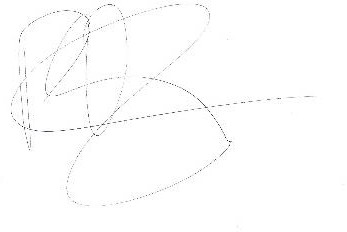 